Karta pracy Piesza wycieczka	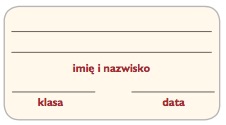 1 Przyjrzyj się mapie. Następnie określ, jakimi szlakami można dotrzeć do schroniska Murowaniec z każdego z wymienionych pod mapą miejsc.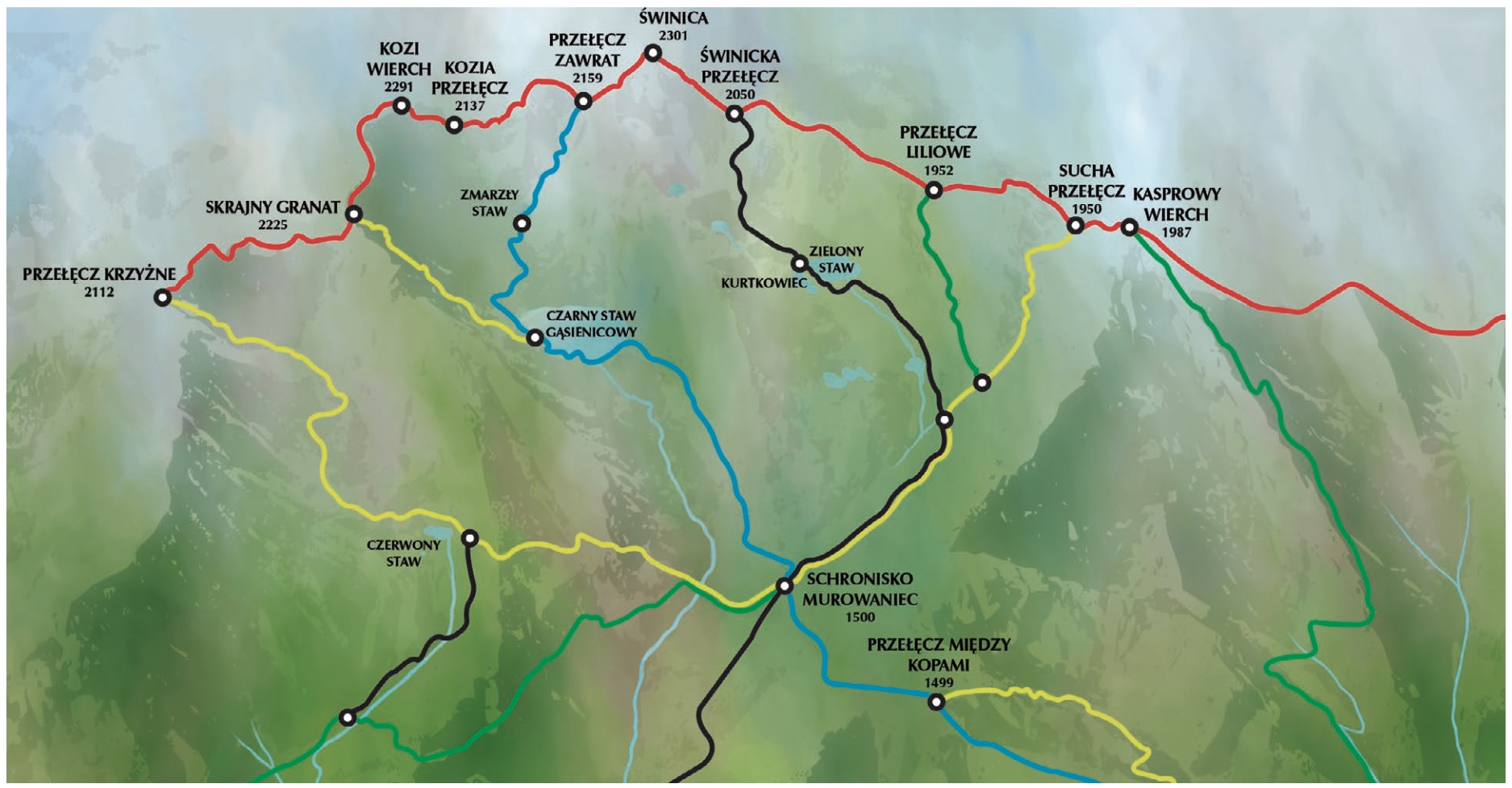 przełęcz Zawrat – ......................................................................................................Świnicka Przełęcz – ..................................................................................................Sucha Przełęcz – .......................................................................................................2 Wstaw znak „x” w kratki obok rysunków przedmiotów, które mogą się przydać w czasie pieszej wycieczki górskimi szlakami.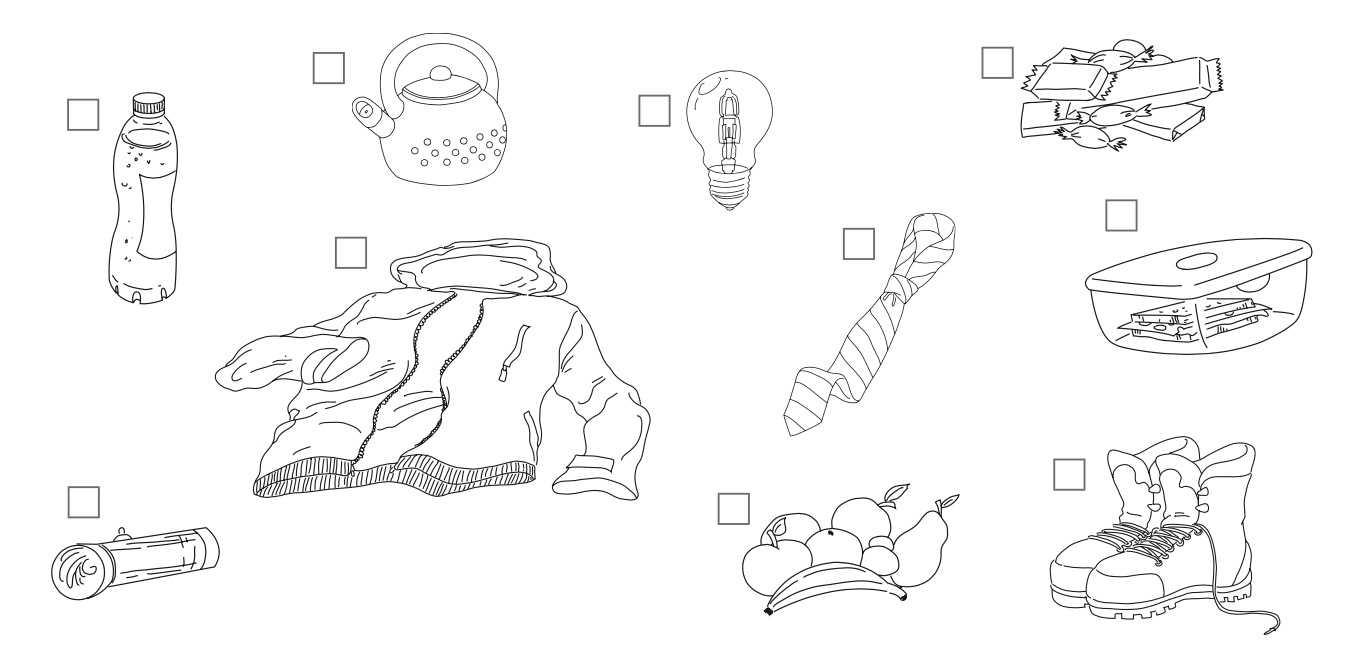 